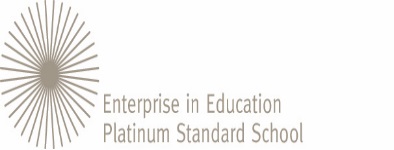 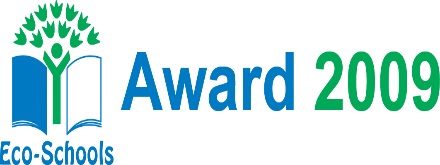 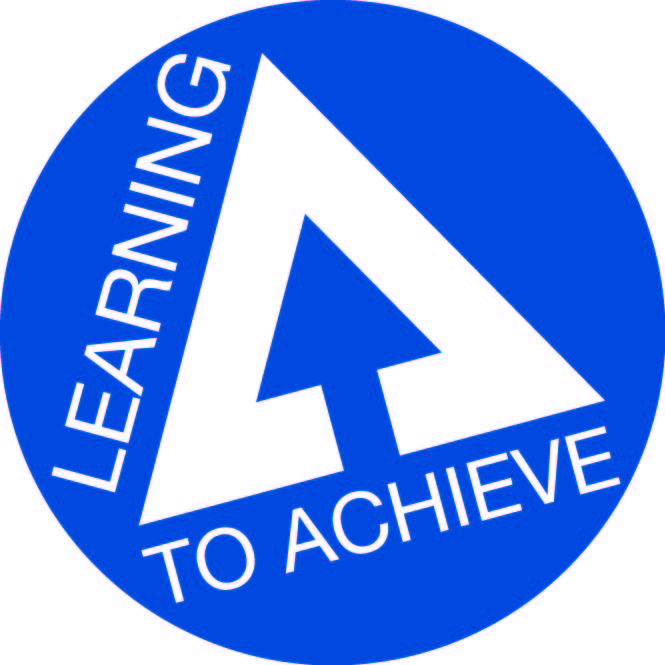 COMELY PARK SCHOOL AND NURSERY CLASSBROCHURE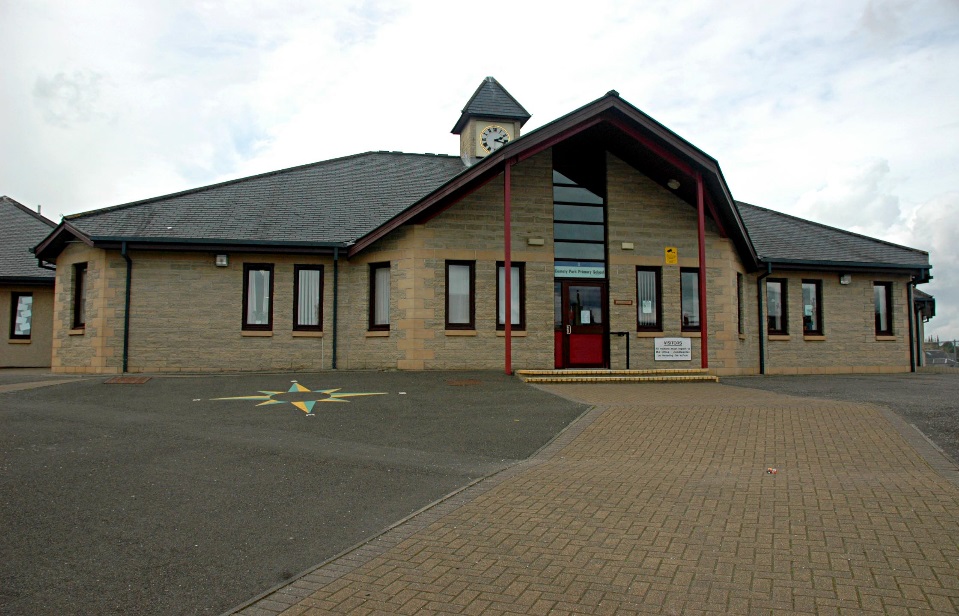 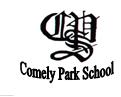 2024-2025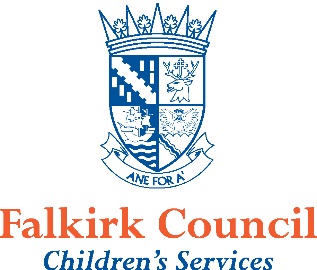 ContentsForeword from the Directors of Children’s ServicesService PledgesWelcome from the Head Teacher1. Practical Information about the SchoolSchool Contact DetailsCommunicating with the SchoolSchool Policies2. Parental Involvement in the SchoolSchool Ethos3. School CurriculumAssessment and Reporting your Child’s Progress4. Support for PupilsTransitions – Moving to a New School or Leaving School5. School ImprovementA Foreword from the Director of Children’s Services Session 2024-2025This handbook contains a range of information about your child’s school which will be of interest to you and your child.  It offers an insight into the life and ethos of the school and also offers advice and assistance which you may find helpful in supporting and getting involved in your child’s education.Falkirk Council is keen to work with parents, not only to allow you a greater opportunity to contribute to your child’s education, but also to encourage you to play a greater role in the life of the school as a whole. We offer several opportunities when you will be able to make your voice heard in relation to your own child’s education, your local school, and Children’s Services as a whole.Throughout each school year there will be opportunities for you to discuss your child’s progress with his/her teacher.  There will also be Council-wide events for parents organised by Children’s Services.  These events are spread across the school year, and each will focus on a particular theme.  The events are open to all parents, and they are also attended, wherever possible, by the Education Portfolio Holder as well as members of the Service’s Management Team. Each session offers parents an opportunity to ask questions about aspects of their child’s education. Dates for these events will be issued by your child’s school and we hope you will be able to come along and hear about, and contribute to, our plans for Education in Falkirk.We are pleased to introduce this handbook for session 2024/25 and trust it will provide you with all the relevant information you may need concerning your child’s school.  If you have any queries regarding the contents of the handbook, please contact the Head Teacher of your child’s school in the first instance who will be happy to offer any clarification required.Rhona JayInterim Head of EducationFalkirk CouncilFootnote: If you want a printed copy of this handbook, please ask the school.It may be possible to offer some assistance in helping to translate all or part of this handbook to parents whose first language is not English.   Enquiries should be directed in to the Communications Officer for Children’s Services (tel: 01324 506657).DisclaimerThe information in this school handbook is considered to be correct at the time of publication (Dec 2023), however, it is possible that there may be some inaccuracy by the start of the school term in August 2024Curriculum for Excellence - Learning to AchieveLearning EntitlementsIn addition to the entitlements of Curriculum for Excellence our education provisions will reflect local needs and circumstances. Therefore, at different stages of their education, our learners will have opportunities to:Link aspects of their learning to the local environment and its heritageParticipate on a residential experience where possibleParticipate in arts, sports and cultural eventsParticipate in environmental projectsParticipate in a community projectParticipate in outdoor learning experiencesAccess appropriate technologyBe consulted on and contribute to the decision making process in schoolExperience work based learningDevelop collaborative, social, leadership and other life skillsAccess academic and vocational learning experiencesAccess learning experiences designed and / or delivered by relevant partnersReflect upon and be pro active in planning and making choices about their own learningEngage with learners in other countries and demonstrate knowledge of their culture.How can you help?By law, you must make sure your child receives education. As a parent, you can help your child by:making sure your child goes to school regularly;encouraging and supporting your child with any homework given;showing that you are interested in how your child is getting on at school;encouraging your child to respect the school and the whole school community; andbeing involved in the life and work of the school.Throughout this handbook the term ‘parent’ has the meaning attributed in the Standards in Scotland's Schools Act 2000 and the Scottish Schools (Parental Involvement) Act 2006. This includes grandparents, carer or anyone else who has parental responsibility for the child.Welcome from the Head TeacherDear Parent/CarersWelcome to Comely Park Primary School. I am pleased to welcome you as a parent at our school.  At Comely Park Primary we strive to provide all children with a broad and balanced education through a coherent curriculum. Our staff bring a wealth of talents and skills to their classrooms ensuring the learning and teaching is engaging, active, enjoyable yet challenging and importantly relevant to the youngsters in their class. We are very interested in involving parents in their child’s learning. Children are actively involved in decision making through our Citizenship groups where pupils work collaboratively with pupils from a variety of year groups across the school.Our school values ensure that every member of our school is respected and treated fairly.This handbook offers an introduction to our school and a general overview of the education your child will be getting at school.If you have any questions, or would like any further information on anyaspect of this handbook or the education of your child, please do not hesitate to contact me.To make our handbook easy to use I have divided the information into five different sections:-Section One – Practical Information about the SchoolThis section provides you with some background information on our school (and our nursery).   It tells you how our school day and school year are made up and how to contact the school if, for example, your child is ill.This section deals with the practical aspects of your child’s attendance at our school.  It provides details on such things as: travelling to and from school school meals financial assistance with school clothing, transport and school mealsschool closures in an emergency or unexpectedly for any reasongeneral supervision available for your child in the morning and at lunchtimewet weather detailshow the school communicates with parentshow to complain if you are not happy about somethingAs with any organisation, to ensure smooth running and appropriate maintenance of standards, a range of procedures and policies have to be implemented within our school.Section Two – Parental Involvement in the SchoolParental involvement is very important as we know it helps children do better in school. This section contains information about how parents can be involved in supporting learning at home as part of a home – school partnership.You can also find out more about the ethos of the school, what our values are and our aspirations for our pupils including how we celebrate pupil success, and links we have with partner organisations and the wider local, national and international community.Lastly, it includes information on our Parent Teacher Association and Parent Council, how to contact them and how parents can become involved in the life and work of the school.Section Three – School CurriculumThis section describes how the curriculum is planned and delivered in the school, including the range of subjects and subject areas your child will be learning.  It also includes information on how pupils develop skills for learning, life and work, including literacy, numeracy and health and wellbeing in and out of the classroom. As well as giving you information about the statutory curriculum requirements we have included details on sports and outdoor activities available to pupils and the range of facilities available within the school.Details of how parents will be informed about sensitive aspects of learning e.g. relationships, sexual health, parenthood and drugs awareness are included as well as information about religious instruction and observance and arrangements for parents who wish to exercise their right to withdraw their child.This handbook also tells you how we will report on your child’s progress and what written reports may be sent out to parents.Section Four – Support for PupilsThis section gives information about how pupils’ additional support needs will be identified and addressed and the types of specialist services provided within our school. This handbook also explains who to contact for more information if you think your child has additional support needs.This section also gives information about transition – from primary school to secondary school – what the arrangements are and contact details of the catchment high school to which our pupils normally transfer. There are also details about making a placing request to another school.Section Five – School Improvement The section gives you an overview of the main achievements of the school within the last 12 months and performance information relating to literacy, numeracy and health and wellbeing.Whilst Falkirk Council is happy to provide this information we do have some reservations that the publication of raw statistics, without any kind of informed qualification, can be misleading to the reader.  In particular, they should not be construed as offering an indication of the quality of education provided in any of our schools.We have also shown where you can get further information about our plans for the next three years to improve our performance and how the school will involve parents in that improvement.I hope you find all of the above information helpful and self-explanatory. If you have any queries about any of the information contained in this handbook, or indeed about any aspect of our school, please do not hesitate to contact me.L J McLintockHead TeacherComely Park Primary SchoolDisclaimerThe information in this school handbook is considered to be correct at the time of publication (August 2023). Section One – Practical Information about the School Contact DetailsAbout the schoolOrganisation of the School Day/ELCRegistration and enrolmentThe date for registration of new school entrants is advertised in all local nurseries, the local press and on the council’s website www.falkirk.gov.uk.  Pupils should be registered in only one school for their catchment area.  Parents will be provided with information about the school, when they register their child.   Pupils who are baptised Roman Catholic are automatically entitled to enrol at the denominational catchment school. All other pupils must make a placing request to attend a denominational school.Parents who want to send their child to a school other than the catchment school must make a placing request.  Please refer to section four of this handbook for more information on placing requests.Parents of pupils who have moved into the catchment area or, who wish their child to transfer to the school, should contact the school office for information.Attendance and absenceIt is the responsibility of parents of a child of school age to make sure that their child is educated. Most do this by sending their child to school regularly. Attendance is recorded twice a day, morning and afternoon.Absence from school is recorded as ‘authorised’ i.e. it has been approved by the education authority, or as ‘unauthorised’ i.e. the absence remaining unexplained by the parent.Please let the school know by letter, email to the school’s generic address or phone if your child is likely to be absent. If there is no explanation from a child’s parents / carers, the absence will be regarded as unauthorised.Please make every effort to avoid family holidays during term time as this disrupts your child’s education and reduces learning time. In certain extreme situations, the head teacher can approve absence from school for a family holiday for example, in traumatic domestic circumstances where the holiday would improve the cohesion and wellbeing of the family. Please discuss your plans with the head teacher before the holiday. If the head teacher does not give permission before the holiday, it will be recorded as unauthorised absence. The head teacher may also exercise discretion when a parent can prove that work commitments make a family holiday impossible during school holiday times.  Normally, your employer will need to provide evidence of your work commitments. Absence approved by the head teacher on this basis is regarded as authorised absence.Parents from minority ethnic and/or religious communities may request that their children be permitted to be absent from school to celebrate recognised religious and/or cultural events.  Absence approved by the head teacher on this basis is regarded as authorised absence.  Extended leave can also be granted on request for families returning to their country of origin for cultural or care reasons.A supportive approach is taken to unexplained absence. However the education authority has legal powers to write to, interview or prosecute parents, or refer pupils to the Reporter to the Children’s Panel.School Dress CodeParents are asked to co-operate with the school in encouraging their child to follow the school’s dress code.All schools have a dress code, which includes the school’s policy on uniform. The wearing of uniform is encouraged as it helps to:develop a school community spiritimproves school security by making non-pupils more easily identifiableallows pupils to be easily identified when out of the school, e.g. on tripsenhances the school’s reputation within the community; andminimises rivalry and bullying amongst pupils that can arise from, for example, the wearing of designer clothing.The school’s dress code has been agreed in consultation with parents, pupils, staff and the Parent Council. This consultation has ensured that the dress code meets the needs of the school community, allows pupils to participate in all aspects of school life and is age appropriate.The appropriate clothing and footwear for PE is a T-shirt, black leggings/joggers and trainers. These are necessary for health and safety reasons and your co-operation is requested to ensure that pupils are equipped to participate in the PE lessons.Please ensure that all items of clothing are clearly labelled, particularly ties, sweat shirts and PE equipment, which are often lost. A protective apron or an old shirt should be worn for art and craft activities. Please help the school and the education authority by making sure that pupils do not bring valuable or expensive items of clothing to school.In certain circumstances, appropriate clothing will be necessary for school activities for safety reasons, e.g. in games areas, science laboratories and technical workshops; this extends to the wearing of suitable footwear and even, on occasion, to the length of pupils’ hair and the wearing of jewellery and earrings. Offensive clothing such as T-shirts or other items featuring inappropriate language or illustrations is not permitted.  Football colours are also inappropriate as they can lead to incidents of rivalry.If you have any queries regarding the school’s dress code, please contact the Headteacher.School MealsPrimary and Secondary Menus offer healthy and tasty meal options whilst reflecting the Scottish Government food and drink legal requirements for School Lunches. Special diets and allergies are usually accommodated subject to consultation with the parent/guardian and the regional dietician. Primary School Menus provide 3 daily choices with High Schools providing a range of plated meals, pasta, meal deals and salad boxes. Meal prices are reviewed annually. Please contact the school to be advised of the current price.All P1-5 pupils are entitled to a free school meal as of December 2021. In the case of P6-P7 and secondary aged pupils, some families may be eligible to apply to Falkirk Council for provision of free school meals. Further details can be obtained from your child’s school. Medically Prescribed DietsParents/Carers with a child/ren on a medically prescribed diet should contact the Headteacher in order to obtain and complete a prescribed diet referral and declaration form. The Schools Meals Service will only accommodate a child/ren with a medical referral diagnosed by a medical professional.Free School Meals and Clothing GrantsSome families may be eligible to apply to Falkirk Council for free school meals and / or a payment towards the cost of footwear and clothing.You can get more information, and apply online at www.falkirk.gov.uk/fsm. You can also contact 01324 506999, or visit our One Stop Shops or the Advice and Support Hub. School Clothing GrantFalkirk Council can also provide assistance with the cost of school clothing and footwear. Clothing grants are available for children who live in the Falkirk Council area and who are in compulsory education at any of our primary, special or secondary schools. Pupils attending some special schools outside the area may also be eligible for this grant.The School Clothing Grant is means tested. To be eligible, parents or guardians must meet one of the following criteria:In receipt of Income Support, orIn receipt of Income-based Job Seekers Allowance, orIn receipt of Income-related Employment and Support Allowance, orIn receipt of  Child Tax Credit only with a gross annual income below £16,105, orIn receipt of  Child Tax Credit and Working Tax Credit with a gross annual income below £16,105Payments are paid directly into the parent or guardian’s bank account.Travel to and from SchoolParents should remind their child(ren) that, in the interests of safety, good behaviour is expected from all pupils travelling on school transport. Children should be reminded by parents that, wherever possible, they should only cross the road where there is a crossing patrol and should exercise care when walking to and from school.Parents are requested, when dropping off/collecting children from school that they do not park near the pedestrian exit or in any location which causes an obstruction and should take care not to restrict the view of the school crossing patrol.Transport for Primary and Secondary School Children (Excluding Placing Requests)Free school transport is provided to and from your home address to your child’s catchment school if they are distance entitled. Falkirk Council operate a more generous distance entitlement policy than required by law.Distance entitled children are: All children under 8 years of age who live one mile or over from their catchment school by the nearest available safe walking route*.All children 8 years of age or over who live two miles or over from their catchment school by the nearest available safe walking route*.*Note – a “safe walking route” assumes that the pupil is accompanied by a responsible adult.Concessions, details of times of operation, criteria and application forms are available from the Transport Planning Unit within Falkirk Council. Tel: 01324 504724 / 504966.Pickup pointsWhere home to school transport is provided, some pupils will require to walk a reasonable distance from home to the transport pick-up point but this should not exceed the authority’s agreed limit of 2 miles.It is the parent's responsibility to make sure that their child arrives at the pickup point on time and behaves in a safe and acceptable manner while boarding, travelling in and leaving the vehicle. Children who misbehave can lose their right to home to school transport.General SupervisionBefore school begins supervision is very limited, therefore pupils should not arrive at school until as near to the school start time as possible.During intervals school helpers supervise the children.  In addition, the Headteacher and Janitor are on call to cope with any difficulties which may arise. There is always access to the building and the children are made aware of this. For further information on these arrangements, please contact the school.School securityFalkirk Council has introduced procedures to ensure the safety and security of pupils and staff when attending or working in a school. We use a number of security measures including a visitors’ book, badges and escorts, while visitors are within the school building. Normally, anyone calling at a school for any reason will be asked to report to the school office. The school staff then can make the necessary arrangements for the visit.Wet Weather ArrangementsIn very wet weather pupils are allowed into school during breaks and at lunchtime. However, as supervision during these periods is limited, it is especially important that they exercise good behaviour.  Children having school lunches may remain in school during wet weather but, again, supervision is limited.  Whenever possible we endeavour to have the children playing outside, even in light rain, so appropriate outdoor clothing is required every day.Parents MeetingsAll of our schools offer opportunities for parents to discuss their child's progress with teachers through arranged meetings.  Although arrangements vary from school to school, all parents will be advised of at least once per session when these meetings take place. Over and above these set meetings, parents are welcome to contact the school at any time to ask for information or for an interview. Please see section two of this handbook for more details on home / school partnership.Mobile devicesParents provide their children with mobile devices for a variety of reasons, including supporting learning and for personal safety.  It is the right of parents to allow their child to have a personal mobile device in school. However, if devices are brought to school there must be a clear understanding that they are switched off at all times.  Individual pupils are responsible for the care and usage of their device(s). Pupils bring devices to school at their own risk.Education establishments develop their own mobile device policies in consultation with pupils, parents and staff. For more information on this topic, please contact your child’s school.ICT Acceptable Use PolicyFalkirk Council Children’s Services recognises that access to Information and Communications Technology (ICT) equipment and services helps young people to learn and develop skills that will prepare them for work, life and citizenship in the 21st Century.To support this, we provide resources for pupils and staff to use. The Children’s Services ICT Acceptable Use Policy (AUP) outlines the guidelines and behaviours that pupils are expected to follow when using school equipment or when using personally-owned mobile devices in Falkirk Council establishments. The purpose of this is to protect young people online and to protect the Council’s network and equipment. The ICT Acceptable Use Policy (AUP) will be issued by the school for both parent(s) and pupil(s) to sign.EqualityThe council is required to work towards advancing equality of opportunity for all people and to foster good relations between people. The council is committed to eliminating discrimination on the grounds of race, sex, disability, sexual orientation, religion2/belief, age, marriage or civil partnership, transgender status, pregnancy/maternity or poverty.Children’s Services have a range of policies and procedures to address equalities issues specific to education to enable us to fulfil these duties. In addition to this all education establishments have a responsibility to report incidents of prejudice-based bullying in line with our recently updated Anti-Bullying Policy: ‘Promoting Positive Relationships in Falkirk’s Educational Establishments’.English as an Additional LanguageAs part of the Additional Needs Service, the Council provides a support service for children who have English as an additional language.  The service visits schools to work with those bilingual pupils who require assistance in developing English language skills.Compliments, Enquiries and Complaints ProcedureFalkirk Council Children’s Services would like you to be completely satisfied with your child's education. We encourage feedback on our services from parents, pupils and members of the public. We are interested in feedback of all kinds, whether it be compliments, enquiries or complaints. Sometimes, parents/carers may feel that the services provided are not what they wished for and they may wish to complain.  As a Council of the Future, we are encouraged to view complaints positively.  If you have a complaint about the service provided by the school, please let us know as this enables us to resolve any issues you or your child are experiencing and helps us to make any improvements to service delivery.How do I complain?Complaints can be made to schools in writing, by email, on the telephone, in person or by using the Falkirk Council online complaints form on the website.Who do I complain to?Parents must first consult the school regarding their complaint.What happens with my complaint?All complaints are logged confidentially on our Customer First online complaints handling system. They will be monitored exclusively by each school and Children’s Services staff at Sealock House to ensure any response is within the timescales. This system will enable us to learn from complaints to prevent similar issues arising in future. We will deal with your complaint confidentially and as quickly as possible. If we have made a mistake we will apologise and try to put things right.How long will it take until I get a reply?Our aim is to respond within 5 working days to front line complaints, (Stage 1) although issues can sometimes be complex and the school may need time to investigate them. What happens next?If your complaint has not been satisfactorily resolved by the school, it may be eligible for consideration at the second, investigation stage by Children’s Services headquarters at Sealock House. Complaints will not be considered by Children’s Services unless they have been first reported to the school – unless there are exceptional circumstances. Our aim is to respond to second stage complaints within 20 working days.Who else can help?If you remain dissatisfied after the second, investigation stage, you can raise the matter with the Scottish Public Services Ombudsman https://www.spso.org.uk/complain/form/start/You should also be aware that you have the right to raise concerns with your local Councillor, MSP or MPWhat else do I need to know?Please note that schools can only respond to complaints about a service that they or Falkirk Council provides or a service we have contracted from a third party. The Council’s complaints handling procedure sets a time limit for making a complaint of six months from when the customer first knew of the problemYou can find out more about the Council’s Complaint Procedure from the Falkirk Council website - http://www.falkirk.gov.uk/contact-us/complaints/Communication with HomeFrom time to time you will receive important and routine communications from the school via variety of methods (email, group call, school app and social media etc.). Parents are also encouraged to check their child’s schoolbag for these communications. Enquiries of any kind should be addressed to the Head Teacher in the first instance.Unexpected ClosuresMost closures will be notified to you in writing, in advance, but there are occasions when the children may be dismissed early without warning, e.g. as a result of power cuts or severe weather.   In the event of an early school closure please ensure that your child knows where to go if you are not usually at home during the day. To help us keep you informed it is important that you make sure we have the most up to date emergency contact information for your family. We will keep in touch using text messaging, via the Falkirk Council website or via information broadcast on Central FM.School Health ServiceNHS Forth Valley has a statutory obligation to provide a health service for all school age children in Falkirk District. The aim of the service is to make sure that all children, throughout their school years, are in the best possible health to benefit from their education The Public Health Nursing Team for Schools offer health assessments and reviews, health screening and deliver school based immunisation programmes. The team comprises of Public Health Nurses (Specialist Practitioner), Registered Nurses and Healthcare Assistants who are based in a local Health Centre and work over a number of schools in the area. Pupils, parents/carers can request a health appointment at any time. Other health professionals and teaching staff can also request a health appointment for the child or young person with parental and or young person’s consent. Health reviews will take place as necessary involving a parent questionnaire, a check of health records and if required screening of growth and vision. Health screening – All children in primary one and at other selected stages will be seen to have their growth and vision checkedImmunisations – Secondary school pupils are offered immunisations. At the appropriate time information booklets and consent forms will be issued.Health Education – The Public Health Nursing Team has an important role in encouraging health lifestyles, working closely with teaching staff, pupils, parents/carers and the community.The School Doctor (Community Paediatrician) may also offer appointments to children who have a significant ongoing medical or developmental condition affecting their education. School staff and parents can request a consultation with the School Doctor at any time.The School Health Service can be contacted on – 01786 434059The Public Dental Service carries out dental inspections in Primary 1 and Primary 7 and can help access dental services for those children who are not registered with a Dentist.Infectious DiseasesColds, flu and gastroenteritis are the most common infections affecting children of school age. It is important that you keep your child off school in the early stages of flu and while they still have diarrhoea.  If your child vomits or has diarrhoea they should not return to school for 48 hours following the last bout. It is also important that your child understands how to prevent picking up and spreading such infections. You will be able to get further advice about good health from staff in your Health Centre or GP Practice. For advice about early detection and treatment for other infectious diseases e.g. chickenpox and mumps, please consult your GP or Nurse.Head LiceHead lice are spread through head to head contact at home, while playing or in school.Regular wet combing of your child’s hair using a head lice detection comb is the best way to catch this possible problem at an early stage.The only way to be sure that your child has head lice is to find a live louse. If you find live lice, get the correct lotion from your doctor, health visitor or pharmacist. Shampoos and other treatments are not effective.One treatment is two applications of the treatment lotion, seven days apart. If this is not followed then re-infection is likely.Advise family members and close friends that your child has head lice and that they should check their own hair. Only treat if live lice are found. Don’t be shy about advising others of this possible problem because you would likely tell family and friends about other infections which might affect them. Regular wet combing of your child’s hair with the head lice detector comb is the best protection as it allows you to detect the condition and treat it speedily.Further advice can be obtained from the Health Board head lice leaflet which is available in all schools and health centres. Children’s Services leaflet ‘Frequently Asked Questions’, which is also available in schools.If you would like to discuss your particular concerns, you could speak to:Infection Control ServiceForth Valley Royal HospitalStirling RoadLarbertFK5 4WR01324 567490 / 01324 567679ClinicsFrom time to time some children are asked to attend clinics (eye clinics, dentist, doctor, etc). Please inform the school of these visits and arrange for your child to be collected if he/she must leave school to attend the clinic.No child will be allowed away from school during school hours unless accompanied by a responsible adult or unless written permission to do so has been given by the parent.Medicine administrationThe administration of medicines prescribed by a family doctor is undertaken at the discretion of the Headteacher but schools are generally happy to co-operate with parents in doing so. In order to safeguard the health and safety of children, procedures are drawn up by Falkirk Council Children’s Services.When a child is prescribed medication by a doctor or a dentist and parents require the school to administer this, the relevant request Form should be completed. The MED 1 Form requires parents to deliver the medication to schools for administration by school staff. MED 4 Form permits pupils to carry and administer medication themselves eg inhalers. Prescribed medication should be clearly marked with your child’s name, the date prescribed, how often it has to be taken and for how long.Falkirk Council liability insurance does not provide indemnity to employees for administering non- prescribed medicines.For medical appointments during school hours, please notify the school by letter and collect your child from the school.Insurance Cover for School ChildrenPublic Liability Personal InjuryFalkirk Council has in place a Public Liability policy which operates in respect of claims for injury to any school child whilst under the care of the Council or employees, however the onus is on the claimant to prove that the Council has been legally negligent.Pupil’s PropertyEach session, unfortunately but inevitably, pupil’s property is lost, damaged or stolen from school. Parents are therefore discouraged from allowing their children to carry expensive items of personal belongings to the school and are reminded that a standard household policy can be extended to provide a degree of cover for personal items taken away from the home. Falkirk Council are not legally responsible for lost, damaged or stolen items unless specifically entrusted to a staff member. Any claim made for loss or damage to the property left in the care of the school will have to be submitted, in the first instance to Children’s Services, and the claim will only be settled if it is shown that the Council can be shown to be legally liable for the loss.Travel and Personal Accident Cover – Educational ExcursionsThe Council has in force travel and personal accident cover for school children under which compensation is payable in the circumstances below, irrespective of legal liability.	1.  Death						£30,000	2.  Permanent Total/Partial Disablement  	up to £30,000The insurance applies to any activities involving a journey outside the premises of the School – both in the UK and overseas – organised by the school/Council.Section Two – Parental Involvement in the SchoolParents WelcomeAll Falkirk Council schools welcome and encourage parental involvement and engagement. Research has shown that when parents are involved children do better in school.Falkirk Council Children’s Services and all of our schools work and collaborative with parents in the spirit of the recently published national action plan - “Learning together”: Scotland’s national action plan on parental involvement, parental engagement, family learning and learning at home 2018 – 2021’. The plan can be accessed here: https://www.gov.scot/publications/learning-together-scotlands-national-action-plan-parental-involvement-parental-engagement/. In light of this new plan, Falkirk Council Children’s Services are currently updating our Parental Involvement and Engagement Strategy in consultation with parents. This will detail a series of actions which we plan to take over a three year period to improve parental engagement with schools and the service and help to break down barriers which many parents experiencing when trying to become involved in the life and work of the school.At Comely Park Primary we welcome parents into school regularly to parents’ evenings, school assemblies, classroom visits and special events.  In addition we involve parents in trips and excursions both locally and further afield whenever we can. Parents have a window into the classroom by accessing their child’s class Twitter account where teachers post photographs and information about that is being taught.  In addition we communicate with parents by use of our school app, e-mail, text messages, letters, newsletters, phone calls and the website.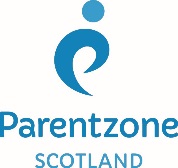 Parentzone Scotland is a unique website for parents and carers in Scotland, from early years to beyond school.  The website provides up-to-date information about learning in Scotland, and practical advice and ideas to support children’s learning at home in literacy, numeracy, health and wellbeing and science.  Information is also available on Parentzone Scotland regarding additional support needs, how parents can get involved in their child’s school and education.  Furthermore, the website has details about schools including performance data for school leavers from S4-S6; and links to the national, and local authority and school level data on the achievement of Curriculum for Excellence levels.  Parentzone Scotland can be accessed at https://education.gov.scot/parentzone.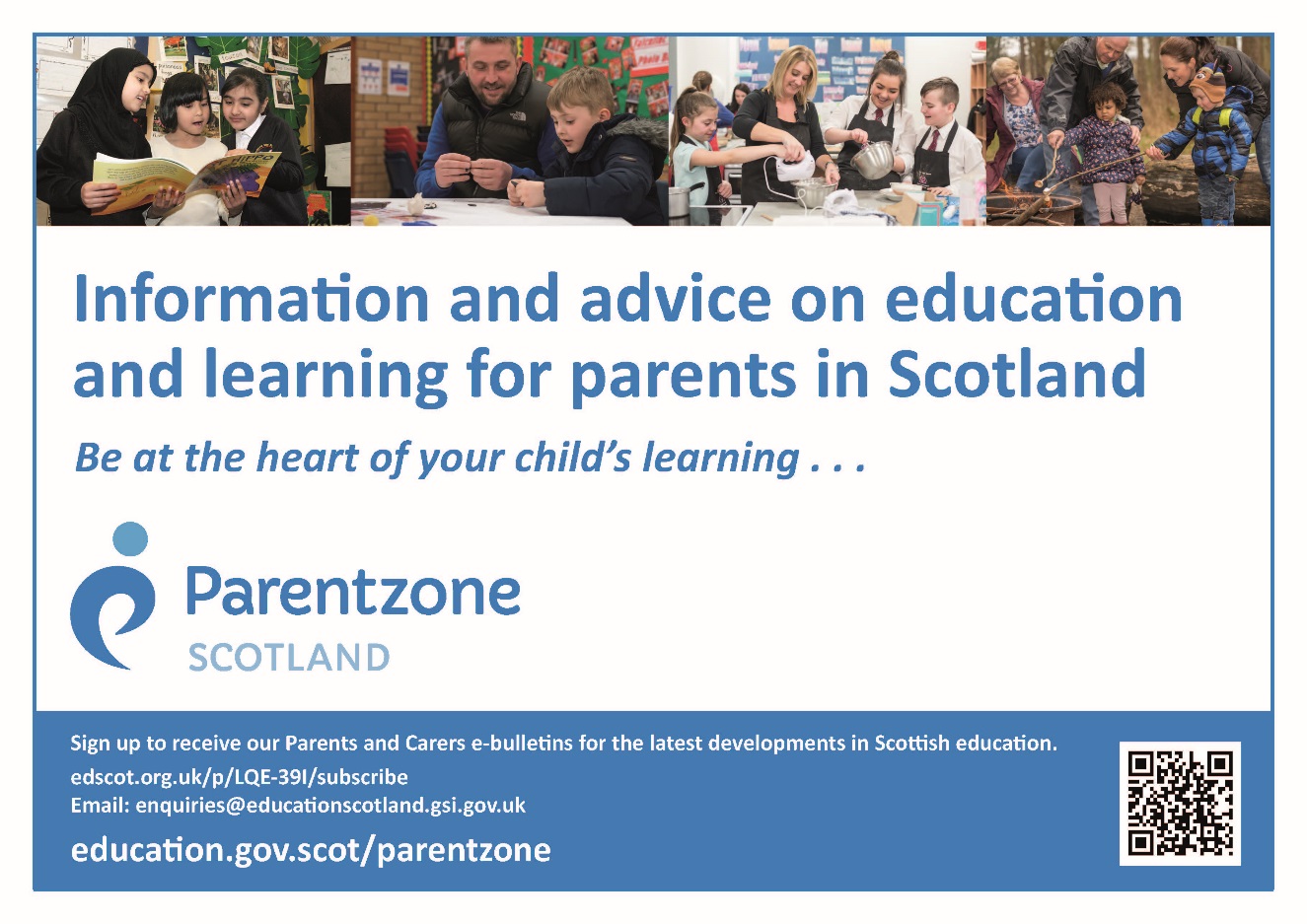 General CommunicationWe are mindful of the environment and conscious that we do produce a number ofpaper communications for you throughout the year. All newsletters are on the school website.  We do use text messaging where possible however these have to be very short and to the point as for each text there are only 121 characters.  The text messages are only available to one parent or carer, this is normally the main contact for the child.  Most information will be sent home by email or the school app.Parental InvolvementParent CouncilsParents are welcomed to be:involved with their child’s education and learning;be active participants in the life of the school express their views on school education generally and work with the school. All parents / carers are automatically members of the Parent Forum at this school. As a member of the Parent Forum all parents should –receive information about the school and its activities;hear about what partnership with parents means in our school;be invited to be involved in ways and times that suit you;identify issues you want the Parent Council to work on with the school;be asked your opinion by the Parent Council on issues relating to the school and the education it provides;work collaboratively with the school; andenjoy taking part in the life of the school in whatever way possible.Parent Councils are the formal representative body for parents / carers with children attending school. Parent Councils are different in each school to enable them to meet the needs of parents / carers locally. The Parent Forum decides how their representatives on the Parent Council are chosen and how the Parent Council operates. Parents / carers are encouraged to volunteer or put themselves forward to be chosen as representatives of the Parent Council if they wish. The main aims of the Parent Council are:To support and work collaboratively with the school in its work with pupilsTo seek and represent the views of parents To promote contact between the school, parents, pupils, providers of nursery education and the communityTo report to the Parent ForumTo be involved in the appointment of senior promoted staff in the school.To raise funds for the school for the benefit of pupils (in some schools the PTA/PA fulfils this role). To be included in School Improvement Planning
For more information on parental involvement and engagement or to find out about parents as partners in their children’s learning, please contact the school or visit our school website. Parent Teacher Association (PTA) Connect (formerly the SPTC) the national organisation for PTAs and PAs in Scotland, Parent Councils are members too, and it runs an independent helpline service for all parents.  They can be contacted by phone on 0131 474 6199, via website https://connect.scot/, email on info@connect.scot or write to Connect, Mansfield Traquair Centre, 15 Mansfield Place, Edinburgh, EH3 6BB. Development of pupils’ mental, social and emotional wellbeingThe school is committed to supporting the development of the whole child and as a result, wishes to encourage their holistic wellbeing.Mental, social and emotional wellbeing is supported in the following ways;Creating a school ethos which, in every way possible, gives value to these aspects of development, especially by providing an environment which is both caring and challenging and which provides opportunities for exercising rights and responsibility. Ensuring that staff and adults in the school act as positive role models for pupils.Providing opportunities for members of the school community to come together reinforcing shared values. Providing rich opportunities across all areas of the curriculum to develop mental, social and emotional wellbeing. Taking every opportunity within the curriculum and across the wider work of the school to celebrate diversity and promote equality.  Pupil ConductA partnership between the school and family is necessary to ensure the best possible standards of pupil conduct.  Pupils are expected to set themselves high standards in appearance and behaviour. Our expectation is that pupils demonstrate our three values at all times: Friendship, Respect and Trying our Best.This makes it clear what is expected of pupils, and how they are required to behave.  The general aim is to produce an atmosphere of friendly co-operation, encouraging respect and consideration for other persons and for property. A behavioural agreement is included in the School Enrolment Form that parents complete when enrolling their child(ren).When pupils cause upset or injury to others they may be given Reflection Time. This takes place over the lunchbreak.  Pupils are encouraged to reflect on which aspects of their behaviour have been disappointing and they are supported in considering the impact of such behaviour.  When Reflection Time has been given to a child the parent will receive the Reflection sheet to inform them of this.  We ask that this is signed by the parent and returned to school. Reflections are monitored by the School Leadership Team. Restorative Approach To Bullying BehaviourWhilst many believe that children who display bullying behaviour should be punished, it is widely accepted that this type of response can at times be ineffective, and make the situation worse.The adoption of restorative approaches is evidenced to be a more effective response than traditional methods. Pupils are given the opportunity to accept responsibility for their actions, recognise the harm done and are supported to find restorative responses to the harm they have caused.There are times where sanctions are appropriate; exclusion is seen as a last resort and carried out when incidents fall within the legislation criteria.Falkirk Council has a responsibility to provide an education for all pupils and to challenge and address bullying behaviour. Whilst appropriate action will be taken by the school, it is also important that all parent/carers, work with the school to resolve any issues in the best interests of their child or young person.Parents can access Falkirk Council’s Anti-Bullying Policy, ‘Promoting Positive Relationships in Falkirk’s Educational Establishments; on the Council website: www.falkirk.gov.uk/services/schools-education/policies-strategies/anti-bullying-policy.aspx We promote positive behaviour and good relationships between pupils. Positive relationships between staff and pupils are vital to enable successful learning. Our expectations of staff and pupils are made clear through school displays of our three school values throughout the building. Success is celebrated at assemblies, through ‘Star of the Week’ awards and ‘Golden Tickets.’ The school’s emphasis is on health and wellbeing and positive behaviour such as restorative, solution oriented and nurturing approaches.Section Three – School CurriculumCurriculum For Excellence – Learning to AchieveLearning to Achieve - Our core educational policy.  This describes in detail how Curriculum for Excellence will be delivered in our educational establishments.  We use Learning to Achieve along with the national guidance to monitor, develop and improve outcomes for children and young people.Curriculum for Excellence – Bringing learning to life and life to learning.Curriculum for Excellence is the vehicle by which we deliver a Quality Education across the 4 Contexts of Learning.  It aims to raise standards, prepare our children for a future they do not yet know and equip them for jobs of tomorrow in a fast changing world.Curriculum for Excellence balances the importance of knowledge and skills.  Every child is entitled to a broad and deep general education, whatever their level and ability.  It develops skills for learning, life and work, bringing real life into the classroom, making learning relevant and helping young people apply lessons to their life beyond the classroom.  It links knowledge in one subject area to another helping make connections in their learning.  It develops skills which can enable children to think for themselves, make sound judgements, challenge, enquire and find solutions.Responsibility of allEvery single teacher and practitioner will be responsible for the development of literacy and numeracy and health & well-being from Early Level through to Senior Phase.Teachers and practitioners will share information to plan a child’s learning journey from 3-18,  helping their progression from nursery to primary, primary to secondary and beyond, ensuring each transition is smooth.  They’ll ensure children continue to work at a pace they can cope with and with challenge they can thrive on.There is an entitlement to personal support to help young people fulfil their potential and make the most of their opportunities with additional support wherever that’s needed.  There is an emphasis by all staff on looking after our children’s health and well-being; to ensure that the school is a place where children feel safe and secure.GLOW, Scotland’s unique, world leading, online network supports learners and teachers.  Learners have individual access to GLOW through a username and password issued by school.Developing the Young WorkforceDeveloping the Young Workforce (DYW) is a seven-year programme that aims to better prepare children and young people from 3–18 for the world of work. This programme builds on the foundations already in place as part of Curriculum for Excellence. Collaborative working between primary and secondary alongside partnership working builds on your child’s experiences in primary school through secondary school. Curriculum planning and structures in schools have continued to evolve progressively as new qualifications have been introduced alongside traditional subjects. There is now on offer a wide range of opportunities for young people to develop their employability skills, gain experiences of the world of work and incorporate work-based learning elements together with employers to explore direct pathways into employment.Learning to Achieve – is our core educational policy. It describes in detail how Curriculum for Excellence will be delivered in our educational establishments. We use Learning to Achieve along with the national guidance to monitor, develop and improve outcomes for children and young people.Active LearningCurriculum for Excellence emphasises the value of an active learning approach. Active learning is engagement of the brain whilst participating in learning opportunities.  In the early years, children will have a range of learning experiences that include planned and purposeful play and stimulating learning which engages and challenges children’s thinking using real life and imaginary situations. As children progress through school they continue to be involved in active learning experiences which give them ownership of their own learning, encourage co-operative working and utilise skills required for learning, life and work.Planning Children’s and Young People’s LearningPractitioners use a variety of approaches to ensure that pupils understand the purpose of their learning and are clear about how to be successful. A variety of planning approaches are used to ensure that experiences are progressive, skills – focused and meet pupils’ learning needs. Often individualised targets help pupils to assess their own learning. Learning at HomeThe school’s homework policy can be found here www.comelypark.falkirk.sch.ukPractitioners provide home learning activities to support reinforcement of learning or to encourage pupils to apply learning in different ways, often in real life situations. Homework tasks are set through a Home Learning Jotter. Parents are encouraged to get involved in home learning tasks. This helps parents keep up-to-date about learning in class and promote positive learning partnerships. Care of Books / MaterialsTo enable us to provide the best possible education for your child, every care should be taken to look after the school’s resources and facilities. Parents are asked to remind their child(ren) that all school equipment and fitments should be used with care.Books and learning resources which are lost or destroyed must be paid for, either wholly or in part, depending on the age of the resource. Any loss of school or Council property should be reported immediately to the school.Sensitive Aspects of LearningReligious Instruction and ObservanceReligious InstructionSchools have a statutory duty to provide Religious Instruction in the timetable. This aims to promote a knowledge of the Christian and other faiths, and encourage children and young people to develop enquiring minds through investigating spiritual, moral and philosophical issues.Religious Instruction may include visits to local places of worship, and/or visits from representatives of places of worship. This helps children and young people to develop knowledge and understanding of faiths, especially those with which they are less familiar.Ultimately, pupils in the upper secondary school can gain a qualification through the study of Religious, Moral and Philosophical Studies at Higher and Advanced Higher Levels. These courses further develop young people’s skills in logical thinking, methodical enquiry and ways of expressing ideas effectively.Religious Observance/Time for ReflectionReligious Observance, which may take the form of a Time for Reflection, is held at least six times a year, in addition to traditional celebrations central to the life of the school community. Religious Observance will often (but not necessarily) take the form of an assembly.Withdrawal from Religious Instruction and Religious Observance/Time for ReflectionParents who wish to exercise their right to withdraw their child from religious observance are encouraged to discuss their intention with the Headteacher in the first instance to enable them to make a fully informed decision. Thereafter parents who wish to proceed to withdraw their child(ren) should notify the Headteacher in writing. This is so that alternative educational activities can be planned for their child(ren) during times of Religious Instruction and/or Observance.Extra Curricular ActivitiesEvery school is encouraged to offer as wide a range of sporting and cultural activities as possible. In this context, the Authority provides a degree of financial and administrative support for leagues, competitions, festivals and similar events but it is recognised that, again, the help of parents and the community is irreplaceable. Quite separately, the Council and / or Falkirk Community Trust and other partner organisations also undertake to organise and administer certain events and many schools take part in these.There is a range of extra curricular activities available for pupils during lunchtime and after school. Parents will be informed about these by the school. In addition to in-school activities, classes also make regular educational visits and field studies. Wherever possible, these visits are linked to pupils’ class work.Where participation involves children travelling or staying late after school, written permission for children taking part is required from parents.Facilities for Physical Education and Outdoor ActivitiesThe gym hall has a variety of apparatus for physical education within the school. As part of the school’s physical education programme, pupils may also use the facilities of the local sports complex, swimming pool or athletics stadium. At Comely Park we have the exclusive use of Woodlands Games Hall.Active SchoolsActive Schools within Falkirk Community Trust, aims to provide more and higher quality opportunities to take part in sport and physical activity before, during lunchtime and after school, to develop effective pathways between schools and sports clubs in the local community.Active School co-ordinators work with primary, secondary and additional support needs schools to increase the number and diversity of children and young people participating in Active Schools activities. In Falkirk there are 8 cluster schools that co-ordinators work with to provide clubs, events and coach education training, For further information please contact 01324 590952.www.falkirkcommunitytrust.org/sport/active-schoolsFollow us on @falkirksportAssessment and ReportingThere are a variety of ways to assess progress and ensure that children and young people achieve their potential.  Effective assessment practice within schools and establishments include:Learner involvement in setting personal targets and next stepsOn-going self-evaluation by learners, staff and school leadersIdentification of strengths and next stepsA range of approaches to assessment A variety of evidence gathered informally on a day to day basis or formally at certain points throughout the year (not exclusively - Teachers’ professional judgement, Scottish National Standardised Assessments, National Qualifications)Moderation of standards using Education Scotland BenchmarksConsideration of data analysis and performance informationAchievement of a Level & Scottish National Standardised Assessments (SNSA):Learner’s progress is defined within the following levels:Achievement of a level means that the learner has achieved a breadth of learning across the curriculum area and has met the appropriate benchmarks; that they have responded consistently well to the level of challenge in their learning and can apply what they have learned in new and unfamiliar situation.From August 2017, National standardised assessments have been introduced to all schools across Scotland in aspects of reading, writing and numeracy, for all learners in P1, P4, P7 and S3.These assessments sit alongside a wide range of other evidence including ongoing classroom assessment of all aspects of literacy and numeracy.  They cannot be used alone to confirm judgements of achievement of a level.Within schools and establishments, finding out about your child’s progress includes:Attending parents’ information eveningsDiscussing progress with teacher staff and school leaders by appointmentAttend open evenings/afternoons including “meet the teacher” eventsReading learning logs or diaries (which usually invite parents/carers to comment)Summary Reports (sent home to parents/carers including an invite to make comments)Social media updates from staff and/or the schoolFurther information about what data is collected about your child is given in section 5 of this handbook.Parent consultations are offered twice a year, November and February/March.  At the end of the session a written report is provided on progress over the year.Section Four – Support for PupilsGetting It Right For Every Child (GIRFEC)Taking care of our children's well-being and making sure they are alright - even before they are born - helps us ensure the most positive outcomes for them later in life. It gives them the potential to grow up ready to succeed and play their part in society. Getting it Right for Every Children (GIRFEC) is the Scottish Government’s approach to improve children’s services. The wellbeing of all children and young people is at the heart of GIRFEC. Services must work together with children, young people and their families to provide quick and effective support when it is needed WellbeingThe Getting it Right approach looks at eight areas of 'well-being'. These are recognised as areas in which children and young people need to progress in order to do well now and in the future. They allow those responsible for the care and support of children - including members of their own families - to look at a situation in a structured way that will help them identify any needs and concerns and plan with the child and family any action they need to take. The eight well-being indicators are: Safe Healthy Achieving Nurtured Active Responsible Respected Included The approach gives them a common language and a way to gather information about a child's world, making sure the child is growing and developing, and has everything they need from the people who look after them both at home and in the wider community. It also encourages practitioners to think about who else might need to be involved (for example a teacher might need to contact other professionals to make sure that an education plan with the child and family is meeting all the child's needs). Role of Named PersonAll children and young people are entitled to access help or support from the Named Person no matter where they live or how old they are (up to eighteen years).  It ensures they have the confidence to know that information, advice or support is there if and when they need it.    The Named Person is therefore the identified point of contact.    The role is generally carried out by a Health Visitor for pre-school children or a promoted teacher for children and young people enrolled at school.  It is an integral part of existing roles and responsibilities, working within universal services.  The Named Person is also available to other practitioners who may have concerns about the wellbeing of a child or young person which cannot be addressed within their own services.  Consent to share information, whether being shared with or by the Named Person, will always be obtained and meaningful discussion will take place with families to ensure the right support is offered.  The exception to this would be if child protection concern is identified and there is a risk to the child or young person.  When the Named Person is not available, another member of staff in school will be able to help.  During school holidays an officer from Children’s Services Headquarters will provide the required advice and support.                  Family Support ServiceAcross Falkirk there are a number of services who can support children. Young people and their families from early intervention to more intensive support.The main aim of these services is to increase the wellbeing of young people and their families. Children, young people and their parents may require additional support at different times in their life e.g. following a bereavement, illness, transition, when experiencing anxiety, behaviour issues, during or after changes in family circumstances.Support is tailored to meet the individual needs of children & families, when they need it and as locally as possible.Individual or group work can be delivered in school, home or in the community.A request for support can be made through a member of school staff (named person) who will be able to talk with you, gather information & your family’s views. This helps identify the most appropriate service.Family Support services work in partnership with families, schools and other agencies to support young people’s wellbeing. Protecting Children and Young PeopleAll children have a right to be protected from harm, abuse and neglect.  The vision of the Forth Valley Child Protection Committee is that “It’s everyone's job to make sure that children in the Forth Valley are safe." Children’s Services have an important role in identifying children who have been abused or are at risk of being abused. Falkirk Council has clear procedures for all staff to follow. Headteachers or designated member of staff are instructed to notify Falkirk Council and Children’s Services when a member of staff has a suspicion that a child might have been abused or be at risk of abuse.Children’s Services will make a decision on whether or not an investigation is necessary and will advise accordingly. In every situation, the welfare of the child overrides other considerations.Additional Support NeedsAs with all local authority schools in Scotland, this school operates under the terms of the Additional Support for Learning Act (2009) and its accompanying Code of Practice. Further details of the policies and procedures can be found on the Falkirk Council website: http://www.falkirk.gov.uk/services/schools-education/additional-support-needs/ These procedures have been strengthened through the Children and Young People Act (2014).Working with other agencies and professionals – for example, Social Work Services, Educational Psychology Service, National Health Service and parents – decisions are made jointly with parents, children and young people with regards to the best possible education to meet the needs of the child within the resources available.Support for PupilsPupils’ additional support needs will be identified and addressed through the Getting It Right For Every Child processes. This involves close co-operation between the parent or carer, the child and the staff in school – they are the core part of the Team Around the Child. Others involved in your child’s education and well-being will also be part of the Team, and will help to complete a rounded picture of assessment where appropriate. The Team will also draw up and review plans to meet the needs identified. Their activities are co-ordinated by the Named Person, who is responsible for ensuring plans are implemented and has an overall picture of the pupil’s progress. You will be told who the Named Person is for your child when they start school. If you believe your child may have unrecognised additional support needs, your first point of contact should be the child’s EYO class teacher or guidance teacher. The school makes provision for pupils with additional support needs throughout their education:each teacher differentiates the Curriculum for Excellence within their class to provide educational targets and objectives suited to their age and stage of developmentthe school has a Support for Learning Teacher to co-ordinate and organise support for childrenthe school can allocate some time with a Support for Learning Assistant on a basis of need in exceptional casesDisputes and Resolution in Additional Support NeedsSchools and Early Years facilities do their best to support pupils, and are responsive to the needs of parents, carers and pupils. Nevertheless, problems may arise, and it is important to deal with these as soon as possible.In the first instant it is usually wise to contact the school or nursery directly, and if the matter cannot be satisfactorily resolved, they may call on the services of some of centrally-based staff – the Additional Support for Learning Adviser, the Educational Psychologist or the school’s attached Team Manager. Children’s Services also commission independent mediation through Children in Scotland. Their services, called Resolve, may be arranged by the Additional Support for Learning Adviser, or accessed directly by parents on 0131-222-2456.Parents, carers and children with additional support needs can also seek independent advice and support through:Enquire – the Scottish advice and information Service for additional support for learning: www.enquire.org.uk, 0345 123 2303Scottish Independent Advocacy Alliance; www.siaa.org.uk, 0131-260-5380 Take Note: National Advocacy Service for Additional Support Needs (Barnados in association with the Scottish Child Law Centre) www.sclc.org.uk, 0131-667-6633. Let’s Talk ASN, c/o Govan Law Centre, letstalkasn@edlaw-org.uk, 0141-445-1955.Educational Psychology ServiceEducational Psychologists work in collaboration with teachers, parents and other professionals to support children and young people with their learning and general development, and to make the most of their lives, particularly in educational settings.Every school and pre-five establishment has a link Educational Psychologist who provides consultation, assessment intervention, training and project work. We work within the Staged Intervention Approach of Children’s ServicesThe school must obtain the agreement of parents and, where appropriate, the pupil before involving the Educational Psychology Service.  Further information is on the website https://blogs.glowscotland.org.uk/fa/epservicePastoral SupportNursery Class ProvisionThe school’s nursery class provides places for children aged 3-5 years.Nursery class provision is non-denominational, which allows children of parents from all religions and beliefs to attend the nursery.  Attendance at the nursery class does not however guarantee a place in the school.Admission to Early Learning & Childcare (ELC) Establishments in FalkirkAll ELC places are allocated according to the Early Learning and Childcare Admission Policy.  A funded pre-school education place is available for every child aged 3 to 5 years who lives in Falkirk.  A place can be provided in either a Falkirk Council ELC Centre or in a private nursery which is in partnership with Falkirk Council.From August 2018, children become eligible for pre-school education as follows:For children who reach 3 years of age between 1st March and 31st July the start date will be the beginning of the Autumn Term (August)For children reaching 3 years of age between 1st August and 29th February of the following year the start date will be a month after the child’s 3rd birthday.Application forms are available from all primary schools and ELC Centres and can also be downloaded from the Falkirk Council web-site at www.falkirk.gov.uk.Only one application form should be completed.  The application form asks for the 1st, 2nd and 3rd choice of ELC Centre, the form should be returned to any school, ELC Centre, One Stop Shop or can be sent directly to ELC Admissions Team, Sealock House, 2 Inchyra Road, Grangemouth, FK3 9XB.You will also be asked to provide the child’s birth certificate and proof of address.Applications are then allocated according to the criteria detailed n the Admissions Policy - https://www.falkirk.gov.uk/services/children-families/early-learning-childcare/docs/nursery-admission-policy/Early%20Learning%20and%20Childcare%20Admission%20Policy.pdf?v=201507271206Nursery classes in primary schools only provide places for 3 to 5 year olds. Enrolment dates will set by each school and will be advertised locally.Transition from Nursery to PrimaryBefore leaving nursery, a transfer of information record for each child will be prepared by nursery staff to ensure a smooth transition and continuity of education for the child transferring to primary. All nurseries and primary schools have a variety of systems which support the transition process for children.  This ensures that children’s strengths and development needs are addressed.  Primary School AdmissionsChildren’s Services must set a date each year for the commencement of children’s attendance at Primary school. This date is usually the 3rd or 4th week in August. When commencing Primary 1 education, your child will normally attend the local denominational or non-denominational Primary school and transfer from it, after Primary 7, to its associated Secondary school. Details of the catchment areas and boundaries can be obtained from the Forward Planning Section – Tel. 01324 506621/506608 in the Children’s Services, on the website - www.falkirk.gov.uk or the relevant school.Pupils who are baptised Roman Catholic and who live within the catchment area of a denominational school are automatically entitled to enrol at the school.  All other pupils will require a placing request (see below).Any movement between denominational and non-denominational schools at year stages other than Primary 1 will require a Placing Request Form to be completed.The authority will place adverts in the local press and nurseries advertising the date(s) for enrolment. Parents of pupils enrolling at a denominational school must also present their child’s RC baptismal certificate.  Parents of pupils that are not RC baptised will be required to submit a placing request (see below).You are still required to enrol your child(ren) at your catchment denominational school (if RC baptised) or catchment non-denominational school (if not RC baptised) even if you do not wish him/her to attend that school.Enrolment timetables will also be available through the Falkirk Council website at www.falkirk.gov.uk. Children eligible for enrolment are those whose 5th birthday falls between 1st March and the end of February the following year. Requests for enrolment will only be prioritised if Children’s Services receive more requests for enrolment than places available at the school.Primary to Secondary TransferChildren visit their secondary school in preparation for the move from Primary 7 to 1st Year.Each cluster of schools (i.e. the secondary school and its associated primary schools) makes its own transition arrangements.  Generally, visits take place in the summer term, with a programme of activities for pupils in classroom relating to their secondary subjects.  Sporting and social activities may also be planned. Pupils, therefore, become familiar with the new school, their new teachers and their new classmates.Clusters also arrange for secondary school subject teachers to visit Primary 7 classes from time to time, with the cluster agreeing each year which subject areas should be the focus for these. Secondary teachers of PE and Music regularly visit primary schools to support the teaching of these subjects.Most secondary schools also have an information evening for parents of Primary 7 children at which they can gain information about uniform, lunchtime arrangements, school clubs, etc.Pupils with Additional Support NeedsSecondary school Pastoral and Support for Learning teachers make visits to the Primary 7 class to get to know the children and their needs, including any Additional Support for Learning needs. Visits by Support for Learning staff sometimes take place as early as Primary 6 to help with additional arrangements for those children for whom the move to secondary school may present particular challenges.Moving to the denominational secondary schoolChildren who are baptized CatholicWith the exception of some pupils at St Patrick’s PS, pupils who are in Primary 7 in denominational primary schools (Sacred Heart PS, St Andrew’s PS, St Mary’s PS, St Francis Xavier’s PS and St Joseph’s PS) move to St Mungo’s HS.Pupils in Primary 7 at St Patrick’s PS attend St Modan’s HS in Stirling. Children who are non-CatholicParents of non-RC baptised pupils who were enrolled through a Placing Request at a denominational primary school must submit a further Placing Request if they wish them to transfer to St Mungo’s High School. These pupils are, otherwise, automatically entitled to transfer to their catchment non-denomination secondary school. Moving between denominational and non-denominational schoolsParents who intend to send their children to St Mungo’s HS from a non-denominational primary school, or from a Catholic primary school to their catchment non-denominational high school, should make known their intentions both to the primary school and the secondary school as soon as possible.  This enables the necessary transfer arrangements to be made.Catchment Secondary SchoolPlacing RequestsAs a parent, you have the right to make a Placing Request for your child(ren) to be educated in a school other than the local school. Applications for Primary 1 and Secondary 1 Placing Requests to commence school in August will only be accepted following the publication of an advert in the local press inviting applications in early December.Every effort will be made to try to meet parental wishes, but you should note that it is not always possible to grant every Placing Request. You should also note that a successful Placing Request for one child does not guarantee a successful one for another child. A parent could, therefore, end up with children attending different schools.Primary 1 children must also be enrolled at the catchment area school on the appropriate Enrolment Form whilst awaiting the outcome of their Placing Request Application. If the Placing Request is granted, the child’s enrolment at the catchment school will automatically be withdrawn by Children’s Services.Placing Requests can only be approved when there are sufficient places remaining in the class after all catchment area children have enrolled and if staffing and accommodation at the school are able to meet the numbers of Placing Requests at that school. Children’s Services will also reserve places in a class for catchment pupils they expect to move into the area during the school year.If more Placing Requests are made for admission to a particular school than places available, these Requests will be prioritised according to Falkirk Council’s Admissions Policy and requests accepted and refused accordingly.Online placing request applications can be made via the Council’s website www.falkirk.gov.uk/placingrequests. Written application forms are available from all schools and from Children’s Services. Written applications must be returned to the Director of Children’s Services, Sealock House, 2 Inchyra Road, Grangemouth, FK3 9XB. Placing request for Primary 1 and Secondary 1, commencing in the next school session, should be made by the 15th March each year. Reponses will be issued no later than 30th April. Your Placing Request will be considered against a set of criteria which is set out in the Council’s priorities for admission.Any Placing Requests received after the 15th March for Primary 1 and Secondary 1 will not be considered in the first round of Placing Requests. Parents / Carers will be notified of the outcome of their request within 8 weeks of receipt.As soon as a decision has been made, you will be notified of the result. If your Placing Request is successful, you will be asked to contact the school to establish arrangements for enrolment.Mid Session TransfersYou may make a Placing Request at any time during a school session. If your child is experiencing problems at school, you are advised to discuss the matter with the Head Teacher prior to making a Placing Request. Completing the Application Form does not guarantee a place for your child at your chosen school. Your Placing Request will only be granted if there are surplus places available at the school.Transport for Placing RequestsIf a Placing Request is successful, parents will be responsible for the safety and transportation costs of their child to and from their chosen school.Section Five – School Improvement Raising AttainmentMonitoring performance and using the resulting information to secure improvement is an important part of the work of head teachers, school staff and officers within Children’s Services. Head Teachers regularly track pupils’ progress at meetings with each teacher to ensure that progress is maintained and to identify effective strategies progress when necessary. Standards and Quality ReportEvery year each school publishes a Standards and Quality report which highlights the school’s major achievements.Standards and Quality Reports – Operational GuidanceSchools and centres must provide an annual Standards and Quality Report (SQR) as a record of the progress made with the annual improvement plan. The SQR should be based on the results of on-going self-evaluation which is rigorous, effective and based on consideration of impact. This self-evaluation should be informed by How good is our school? 4th edition (HGIOS?4) and/or How good is our early learning and childcare? (HGIOELC?) and How good is OUR school? It should give a clear indication of where the school is now in relation to its process of continuous improvement.It should state clearly and briefly the progress towards the National Improvement Framework (NIF) priorities and drivers and Children's Services NIF Improvement Plan priorities. The report should be written using evaluative language.The National Improvement Framework’s 4 key priorities are: Improvement in attainment, particularly in literacy and numeracy;Closing the attainment gap between the most and least disadvantaged children;Improvement in children's and young people’s health and wellbeing; andImprovement in employability skills and sustained, positive school leaver destinations for all young people The 6 key drivers of improvement identified in the NIF are:School leadership Teacher professionalismParental engagement    Assessment of children’s progressSchool improvementPerformance information School Improvement PlanTransferring Educational Data About PupilsThe Scottish Government and its partners collect and use information about pupils in schools (e.g. the number and characteristics of pupils, their attendance, absence and exclusions, their attainment and their destination when leaving school) to help to improve education across Scotland. Information on how this data is used and what the Scottish Government and its partners do to protect the information supplied to them can be found via the link below:https://www2.gov.scot/Topics/Statistics/ScotXed/PrivacyInformationFor more information on why we transfer educational data to the Scottish Government and third parties, please see the Primary page on the Falkirk Council website : www.falkirk.gov.uk/privacyConcernsIf you have any concerns about the ScotXed data collections you can email the Head of Schools Analysis, Mick Wilson, at mick.wilson@scotland.gsi.gov.uk or write to Education Analytical Services, Area 2D, Victoria Quay, Leith, EH6 6QQ. Websites	You may find the following websites useful.https://education.gov.scot/parentzone/  - parents can find out about everything from school term dates to exam results.  This site also offers information for pre-5 and post school.  It also lists relevant publications for parents and provides hyper-links to other useful organisations.https://education.gov.scot/inspection-reports - parents can access school and local authority inspection reports and find out more about the work of Education Scotland.www.falkirk.gov.uk- contains information for parents and information on Falkirk schools.http://www.childline.org.uk/Explore/Bullying/Pages/Bullyinginfo.aspx - contains information for parents and children on varying forms of bullying and provides help for parents and children who are affected by bullying.http://www.respectme.org.uk/ - Scotland’s anti-bullying service. Contains information for parents and children on varying forms of bullying and provides help for parents and children who are affected by bullying https://education.gov.scot/ - provides information and advice for parents as well as support and resources for education in Scotlandhttps://www.equalityhumanrights.com/en/commission-scotland - contains information for everyone on equality laws within the government and local authorities.GlossaryASL – Additional Support for LearningASN – Additional Support NeedsCFE - Curriculum for ExcellenceCLD – Community Learning and DevelopmentDHT - Depute HeadteacherEMA – Education Maintenance AllowanceFFB - For Falkirk's Bairns - Integrated Children's Service PlanFOI – Freedom of InformationFVNHS - Forth Valley National Health ServiceGIRFEC – Getting it Right for Every ChildGlow - Scottish Schools National Intranet (Glow doesn’t stand for anything)HT - HeadteacherLIPs - Local Improvement PrioritiesLTA - Learning to AchieveMFiF - My Future's in FalkirkNPFS - National Parent Forum of ScotlandPC - Parent CouncilPLPs - Personal Learning Plans (personal learning planning)PT - Principal TeacherPTA/PA - Parent/Teacher Association/Parents AssociationSEEMiS - Management Information Systems (SEEMiS is the pupil database)SIP - School Improvement PlanSPTC - Scottish Parent Teacher CouncilSQA – Scottish Qualifications AuthorityHeadteacher – Ms Laura McLintockComely Park Primary SchoolCow Wynd, Falkirk FK1 1PZTel. 01324 508560Website  www.comelypark.falkirk.sch.ukEmail      comelyparkprimaryschool@falkirk.gov.ukStages of Education provided for:   Nursery to Primary 7Present Roll 391 in Primary and Nursery set at a capacity of 40 at any one time.Non Denominational SchoolStart Time                            9.00 amMorning Break                    10.30 to 10.45 amLunch Time                         12.15 to 1.00 pmFinish Time                         3.00 pm                                                                         Agreed Term Dates for Session 2024/25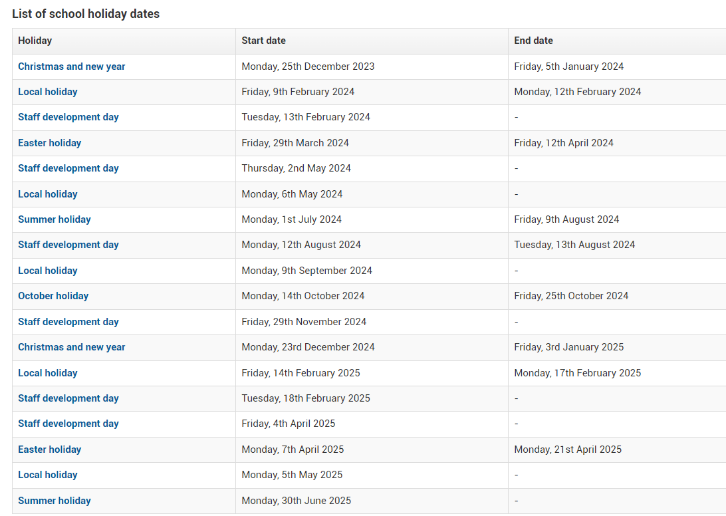 School uniform can be purchased from BE Schoolwear, Vicar St, Falkirk.  Lunches should be ordered and paid for online at ipayimpact.co.uk. Parents need to set up a Mygovscot account first (details will be provided by the school)  Please do not bring cans or glass bottles in packed lunchesFizzy juice is not allowed in schoolWe regularly operate a healthy tuck-shop in schoolGO Kids operate a Breakfast and After School Club in the school hall  Further details can be obtained by telephoning 01324 720200 or 07762082764We welcome parents into our school in many capacities – library assistants, receptionists, classroom helpers, excursion helpers, storytellers etc. Their input to the life of the school is greatly valued and we are grateful for the amount of time that is freely given to us.  Letters asking for volunteers are issued periodically, but parents are more than welcome to offer their services at any time!  We are also keen to hear from any parent who has a particular skill or talent which they feel would be of interest to us.Throughout the year there are many opportunities for parents to share their views.  Opportunities will arise throughout the session for both formal and informal information gathering.  We value the views of our parents and take these into consideration during decision making situations whenever appropriate.Lots of informal opportunities are provided for parents to express their views and hear more about their child’s learning through questionnaires, drop in sessions, transition workshops and curriculum workshops. School staff will respond to queries parents raise as quickly as possible. Jotters are sent home throughout the year and we welcome parental feedback.Participation in either the Parent Council and / or Parent Teacher Association provides a good opportunity for parents to become more involved in life at Comely Park Primary School.The PTA  is mainly responsible for arranging events for parents and raising funds for the school. Volunteers are welcome - please contact the PTA if you want to join in. Comely Park Parent Teacher Association contact details:Email: comelyparkpta@hotmail.co.ukThrough the school, either by phone (01324 508560)or in writing to:Comely Park School,
Cow Wynd,
Falkirk,
FK1 1PZSchool Rationale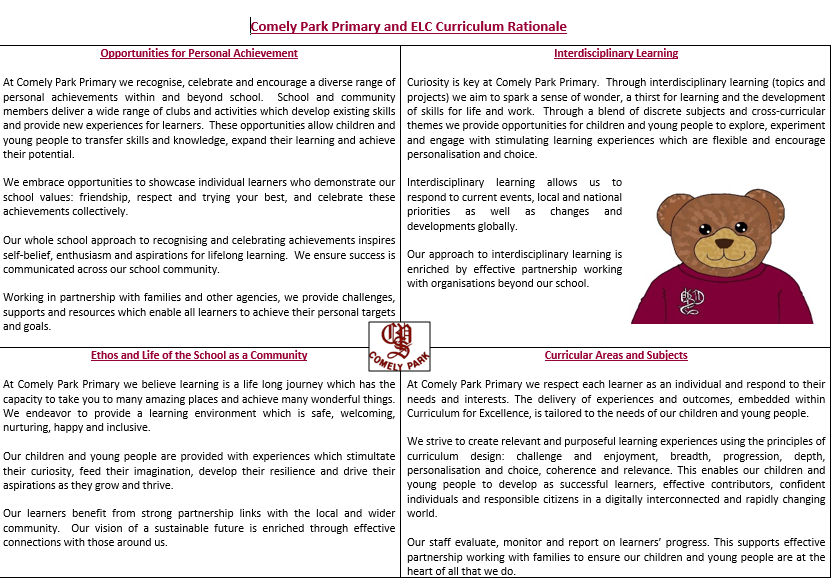 School EthosLearning takes you placesAt Comely Park Primary we believe learning is a life long journey which has the capacity to take you to many amazing places and achieve many wonderful things. We believe every young person should receive excellent learning and teaching in a safe, welcoming, nurturing, happy, inclusive environment.  Young peoples’ experiences here should stimultate their curiosity, feed their imagination and develp their aspirations so that they can live happy, fruitful lives and make positive contributions to the world around them.  In partnership with parents and community we work to prepare our young people for the challenges of the future and help them to develop the skills and behaviours that will see them flourish in the twenty first century. In a rapidly changing world we are preparing our children with skills for life: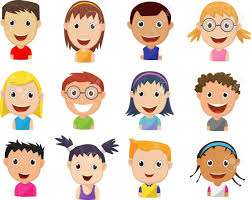 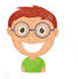 We want our pupils to face the future with enthusiasm and when they leave us, look back with affection, pride and positivity. Our values: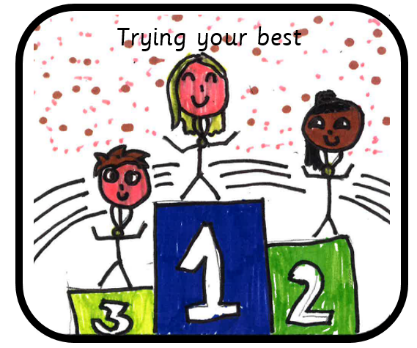 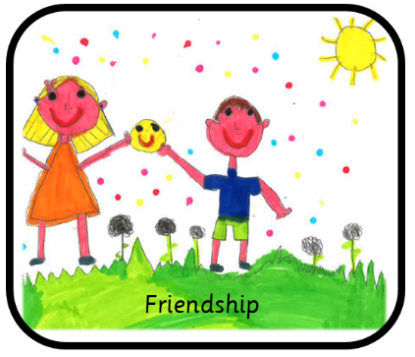 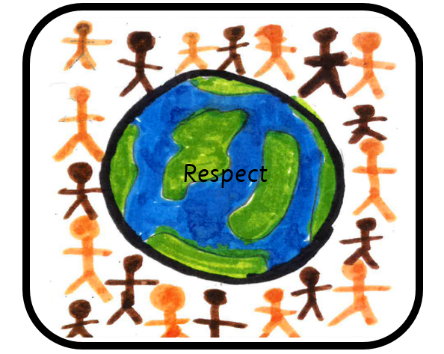 The Aims of Comely Park are derived from and commensurate with the National Priorities and the Curriculum for Excellence as issued by the Scottish Executive. They have been shared with staff, pupils and parents.Comely Park Primary School is an active member of the local community.Over the years we have created working partnerships with many local businesses.  The school is very encouraging of specialist individuals and organisations being welcomed into the school to enhance learning opportunities.As a Health Promoting School we are responsible for providing pupils with positive experiences and structures which promote and protect their health, both physical and mental.  We also work closely with external agencies such as Speech and Language specialists and the Educational Psychologist.   We have links with Strathcarron Hospice, Falkirk Football Club and Active Schools to name a few.  Over the years we have gained a credible reputation as a welcoming and ambitious establishment and as a result visitors are more than happy to join our small community.A valuable link we have at Comely Park is with Active Schools.  Active Schools facilitate a range of extracurricular activities available for pupils during lunchtime and after school.   The fundamental aim of Active Schools is to give school-aged children the tools, motivation and the opportunities to be more active throughout their school years and into adulthood. These opportunities are available before, during and after school, as well as in the wider community.Comely Park Primary also offers parents childcare, both before and after school through our working partnership with Go Kids and the Salvation Army After School Club.A partnership between the School and parents is required in order to ensure the best possible standards of pupil conduct. Pupils are expected to set themselves high standards in appearance and behaviour. School values have been devised to encourage the maximum amount of self-discipline. The vaslues themselves are relatively simple and few in number to allow for the smooth running of the school. The general aim is to produce an atmosphere of friendly co-operation, encouraging respect and consideration for other persons and for property.Falkirk Council has a responsibility to protect those being bullied but also to provide an education for all pupils including children who bully or those with behavioural problems. Whilst appropriate action will be taken by the school, it is also important that all parents involved, work with the school to resolve the problems in the best interests of their child or young person.  Low self-esteem affects behaviour, learning and relationships. Self-esteem is the personal picture that we have of ourselves - our strengths and our limitations. This self-image is built by all the positive or negative responses of the people with whom we come into contact. Every child needs praise, recognition and affection. A child can accept learning challenges and failure if she/he can draw upon the above resources. A child with low self-esteem either resorts to negative attention seeking behaviour or withdraws, which in turn negatively affects his/her learning and/or relationships and becomes a negative, self-fulfilling cycle. Our job as teachers is to make sure no child/teacher is trapped in a negative relationship.Our school is a small community. Certain qualities are essential if the school is to function smoothly, efficiently and happily. These qualities are politeness, tolerance, good manners and respect for others and they are positively encouraged at all times.Class teachers deal with any minor discipline problems. More serious problems and persistent offenders are referred to the Headteacher. At this stage the parents may be called in. It may also be necessary in certain cases to refer a child to the Psychological Services.  All staff follow the school’s Anti-Bullying Policy.We ask for you co-operation and support in continuing to maintain a caring atmosphere in the school and also your continuing help in sustaining our code of discipline and behaviour.At Comely Park teaching and learning has been built up in line with Curriculum for Excellence experiences and outcomes to give a balanced and cohesive curriculum, enabling all pupils to develop to the best of their ability. All staff take account of the various ways children learn and ensure their teaching methods are best suited to their pupils. In Comely Park we know that literacy is the key to success in the future therefore we allow more time for this area to be fully developed with active learning playing a very important part. We know that if a child cannot talk about their experiences then they cannot write about them, therefore in the early years we put more emphasis on talking and listening.We know the importance of basic numeracy and are innovative in our approaches to ensure that children have basic numeracy facts at their fingertips. We encourage numeracy to be developed in contexts thus showing children necessary skills for life and the importance of learning.Our aspiration in attainment and achievement for the whole school is to enable them to be successful learners by reaching their full potential through the provision of an active, healthy, challenging and enjoyable curriculum.We will endeavour to develop confident individuals who take responsibility for their own learning who are healthy and who demonstrate positive attitudes to self and their learning and engage in positive, caring interactions with others.We will teach our pupils the duties and responsibilities of being an effectiveGlobal Citizen, through promoting understanding of other cultures and by developing the ability to make informed choices and decisions.We will provide opportunities for our pupils to become effective contributors by communicating in different ways to different audiences.We will foster the ability to be creative, to solve problems and to be enterprising throughout all the activities they undertake.Our Learning to Achieve document explains how we will deliver Curriculum forExcellence in Falkirk Council schools. It outlines our aspirations for children and young people in Falkirk.We want all learners in our schools to have enjoyable, challenging experiences allowing them to work to their full potential. For economic and social reasons we must enable all young people to be pro-active and independent within their own learning experiences. Our service must support young people to develop resilience of character and the creativity and flexibility necessary to function in our rapidly changing society. Learners will then develop the skills and attributes which will allow them to make a positive contribution to society and to their own health and wellbeing. We must inspire young people to become enthusiastic lifelong learners.We aim to ensure that all our learners have access to:• Positive learning environments• Opportunities to fully develop the four capacities• Opportunities for play, sport, creativity and cultural activities• Opportunities to contribute to decision making• Opportunities to develop skills for life and skills for work• Support that will enable them to make positive transitions at all stages of their learningIn delivering a Curriculum for Excellence we use interdisciplinary learning as the basis of curriculum design. We deliver the experiences and outcomes through this where possible. Children really like this approach and we have found that there is more opportunity for deeper learning. There are some areas of the curriculum where we study discreet subjects and at these times teachers will often dedicate a couple of days to ensure that there is time to study these topics in depth. In addition we recognise that outside agencies can support us in delivering the curriculum so we invite them into school where we can. Parents are made aware of topics in advance through our Termly planners which go home to parents at the beginning of each term.We recognise that learning experiences will take place in and beyond school. It is vital that all adults, including parents and carers, contribute to the educational experiences of our learners and are key players in making this vision a reality. Each year our Primary 7 children take part in a residential experience spending one week at Dalguise in Perthshire. Children have a great time. They are challenged in many different ways. For some children the challenge is climbing to the top of the highest tree whereas for others this is their first time away from home	Learning to Achieve document is designed to enable all adults involved in the education of our young people to raise the bar and ensure the best possible educational outcomes.A Play based approach in line with Curriculum for ExcellenceIn recent years, a more formal approach to learning and teaching has become prevalent in the early years of primary school, perhaps due to schools’ response to an increasingly crowded curriculum. Research indicates that developmentally appropriate practice is most conducive to effective learning. A key message is that approaches to fostering learning need to be flexible to take account of the needs of the child, and will change as children develop. (Building the Curriculum 2, 2007:9)In the early years of primary school there may be some difficulty with the word ‘play’ itself. Parents often need reassurance that their children will learn effectively through play, because of its association with leisure. What is important is that all staff with responsibility for planning early years learning recognise that active learning, including purposeful play, has a central role in that process and when necessary can demonstrate this to parents. (BtC 2 2007:22).Within early years at Comely Park (Nursery to Primary Three) a child’s day should provide a suitable mix of opportunities for work with the class, in a group or individually. Staff at Comely Park plan their time to interact with identified children, support learning through sensitive intervention, work with smaller groups and also have whole class activities as and when appropriate. Space is arranged to provide opportunities for children to learn through social, sensory, creative, constructive and dramatic activities.Key Principles of Early Years (Nursery to Primary Three) Pedagogy:Understanding how young children learn – educators need to know the foundations of learning and how to support individuals to build on these foundations.Young children learn by…Being activeExploring and investigatingPlayingUsing languageInteracting with others and the learning environmentDeveloping effective learning environments– educators provide a rich range of experiences which open children’s minds to new possibilities.  Children should be reflective and aware of their own learning.  Most effective layouts are those that…Are flexible to meet the demands of different learning experiences          Are in keeping with the teachers / adults’ active learning philosophy         Provide zones of learning, no boundaries and open ended resources      The Centrality of Play– educators enable children to play which will develop intellectual growth and creativity.  Educators should create active learning provocations to encourage and enable exploration of many concepts and skills. Active Learning is defined as children doing, thinking and exploring, and learning through   quality interaction, intervention and relationships. (Scottish Executive 2008:8) Developmentally appropriate practice is most conducive to effective learning.  A key message is that approaches to fostering learning need to be flexible to take account of the needs of the child, and will change as children develop.  (Scottish Executive 2008:2)Play is…A learning experience that is initiated by children using resources selected by them.A learning experience that draws on children’s creativity, imagination and is linked to their interests.A learning experience that provides time and space so that children can ‘wallow’ (Bruce 2012) in ‘ideas, feelings and relationships’.Connecting teaching to learning– good planning allows teachers to find creative solutions to match to the children’s interests.  Observation of children and the environment are vital and children’s voice should inform planning.Our Curriculum is divided into eight componentsExpressive Arts comprises Art and Design, Drama, Music and Dance.The components of Expressive Arts are mutually supportive. However, each component has its own unique contribution to make and will be given equal consideration in our Expressive Arts programme. We aim to introduce pupils to a wide variety of materials, techniques, skills and media; to encourage pupils to express their ideas, thoughts and feelings in a variety of forms and to encourage pupils to observe, evaluate and appreciate. We have specialists in Music session for all classes.Languages including LiteracyWe aim to provide opportunities whereby each child will develop communication skills in listening, talking, reading, writing and thinking in line with Curriculum for Excellence.  We also aim to foster imagination and free expression.Children are taught French from nursery to P7 and also Spanish from P5 to P7.  We also have lunchtime French and Spanish classes. We recognise the importance of children continuing to develop their skills in their first language when this is not English.  We endeavour to ensure all languages which the children speak are represented in our school environment.Maths including NumeracyWe aim to develop opportunities whereby each child will develop skills, concepts,facts and techniques in:-number, money and measure facts and techniques in:-number, money and measureshape, position and movementinformation handlingproblem solvingStaff provide opportunities for pupils to apply this knowledge in practical situations and within the context of other curricular areas.Religious and Moral EducationReligious and Moral Education is an integral part of our curriculum. Currently, wecover the areas of:-ChristianityOther world religionsBeliefsThis is in line with Curriculum for Excellence. Mr Allan, our chaplain comes into school and works with classes and we go to church in Autumn, at Easter, Summer and Christmas.School assemblies are held weekly in the School hall. These are led by theSenior Leadership Team and focus on celebrating successes in line with the 4 capacities. We hold special assemblies and class assemblies to which parents are invited to attend.Health and Well BeingThis area underpins all areas of the curriculum from Nursery to Primary seven and beyond. Learning in Health and Well Being ensures that the pupils develop the knowledge and understanding, skills, capabilities and attributes which they need for mental, emotional, social and physical well being now and in the future. Comely Park Primary achieved LEVEL 3 ACCREDITATION in Health and Well Being.  We have received two Sports Scotland Gold Awards.  We are currently implementing the ‘Relationships, Sexual Health and Parenthood’ (RSHP) programme.  This is available online and can be viewed by all parents.ScienceScience is an important part of our heritage and we use its applications every day in our lives at work, at leisure and in the home. Through learning in the sciences, children and young people develop their interest in, and understanding of, the living, material and physical world. They engage in a wide range of collaborative investigative tasks, which allows them to develop important skills to become creative, inventive and enterprising adults in a world where the skills and knowledge of the sciences are needed across all sectors of the economy.Social StudiesWe aim to help each child to observe and explore his/her environment and to develop the relevant knowledge, understanding and skills he/she requires to comprehend and interpret the ‘real world’ in which he/she lives. The components of Environmental Studies include history, geography, science and technology.Over a year pupils will work on topics which cover all these aspects.TechnologyComely Park Primary School has an I C T base housing 16 computers, a set of 16 laptops and two sets of 16 ipads. In addition each class has one interactive white board and an iPad. There are a bank of ipads available for children with additional support needs. All classes have timetabled access to these resources.Pupils are given the opportunity to cover the following areas;Using the technologyCreating and presentingCollecting and analysingSearching and researchingCommunicating and calibratingControlling and modellingAll pupils participate in STEM (Science, Technology, Engineering and Maths) lessons.  A comprehensive programme is embedded across the curriculum.  We recognise the importance of preparing our young people for the changing world of work and the demands of the future.Class teachers submit broad plans each term and weekly plans which break down and provide much more detail of the learning experiences, learning intentions, success criteria.Please contact the Headteacher if you would like any further information about the curriculum within our school.For further information on Curriculum for Excellence please contact the school orvisit https://education.gov.scot/Please contact the headteacher if you would like any further information about the curriculum within our school.For further information on Learning in Scotland please access the following link: https://education.gov.scot/parentzone/learning-in-scotlandThe school follows the recommended programmes of work to deliver sensitive aspects of learning such as relationships, sexual health, parenthood, drugs awareness etc. This is part of the school curriculum and only parents of the senior pupils will be notified when Sexual Relationships are being taught.LevelStageEarlyPre-school and P1 however may be later for someFirstTo the end of P4 however may be earlier or later for someSecondTo the end of P7 however may be earlier or later for someThird & FourthS1 – S3 however this may be earlier for someSenior PhaseS4-S6 and college or other means of studyComely Park Primary School offers a wide range of support to pupils depending on their needs.Support is provided for children who have emotional, social and behavioural needs by staff who have received the appropriate training.For some children a plan is required, which all agencies and parents have the opportunity to contribute to. This ensures everyone involved in the life of the child knows what is happening and there is consistency.The catchment Secondary School for Comely Park School is Falkirk High School.  The address for Falkirk High School is –Falkirk High School, Westburn Avenue, Falkirk, FK1 5BZ Tel: 01324 679010Falkirk High School begins working with pupils from Comely Park School at the start of Primary 7.  Teachers from the Pupil Support Team come to the school weekly to begin to form relationships.  While at the school the teachers work with the pupils in small groups and answer any questions the pupils might have.  The primary 7 pupils visit Falkirk High School with their class teacher in December for 3 days.  During this time they get a taster of a secondary school timetable.  The teaching which takes place during this time is a mixture of their own class teacher and the secondary school teachers.  In June the pupils attend the high school again for 3 days.  This time they attend without their primary 7 teacher.  Pupils in primary 7 complete Pupil Profiles.  These show records of progress and achievement across the curriculum and pupils include their own personal achievements and learning journey.  These profiles are passed onto the teachers at Falkirk High School.  Transition meetings will take place at the start of Primary 7 to identify pupils who might require additional support with their transition to secondary school.  Falkirk High School will provide any additional support, this might be in the form of several more visits to the High School or participating in a summer transition programme run during the summer holidays.Parents are invited to attend an open evening in October at Falkirk High School. Our Standard and Quality Report can be found on the school website www.comelypark.falkirk.sch.ukOur School Improvement plan can be found on the school website www.comelypark.falkirk.sch.uk